План-конспект уроку з німецької мови в 7 класі « Mein Lieblingssportart»Підготувала вчитель іноземної мовиШвачук Наталія ПетрівнаПлан-конспект уроку в 7 класіТема. Мій улюблений вид спортуМета.Навчальна: активізувати лексику з теми, формувати уміння читати текст мовчки з розумінням його основного змісту, навички аудіювання, підготовленого усного мовлення, письма, проектної діяльності.Розвивальна: розвивати мовну здогадку, навички усного мовлення, розширювати світогляд учнів, їх уявлення про заняття спортом учнів у Німеччині.Виховна: виховувати інтерес до спорту та вміння з користю використовувати свій вільний час.Обладнання: магнітофон, музичний супровід, малюнки, мультимедійна презентація.І. Організаційний моментGuten Tag, liebe Kinder. Es läutet und die Stunde beginnt. Heute haben wir viele Gäste. Begrüßt  sie. ІІ. Повідомлення теми та мети урокуDas heutige Thema heißt „Meine Lieblingssportart“. Wir werden heute über verschiedene Sportarten, über die  Rolle des Sports in unserem Leben sprechen. Wir werden auch verschiedene Übungen machen. Aber unsere Stunde dauert nur 45 Minuten, deshalb müssen wir schnell arbeiten. Ich werde euch kleine Blätternchen geben. Dann rechnen wir diese Blätternchen. Und so bekommt ihr die Noten.In der Stunde befolgen wir diese Regeln. Lest und übersetzt sie.Sei aktiv!Sei positiv!Sei tolerant!Sprich der Reihe nach!Beachte die andere Meinung!ІІІ. Мовна розминкаа)     Hört zu und sprecht nach.                             In unserem Lande, an jedem Ort                   Treiben die Jungen und Mädchen Sport.                    Seht, wie sie mutig und zielbewusst sind!	                    Weltmeister werden will jedes Kind.б)  Wovon erzählt dieses Gedicht?  Wie müssen wir werden?IV. Основна частина уроку1. Активізація лексичного матеріалуL:Willst du gesund und fit sein?Sch: Ja.а) KettenspielKinder, sagt mir, treibt ihr alle Sport? Welche Sportarten treibt ihr? Fragt jetzt einander.Ich treibe gern Tennis. Und du?Ich treibe…. Und du?b:Wir wiederholen Lexik zu unserem Thema, und zwar die Sportarten.Arbeitet zu zweit! Ordnet die Bilder zu dem Sportarten! 2.Оглядове читання тексту мовчки.	In Deutschland treiben viele Jugendliche auch Sport. Sie lernen jetzt ein 	Mädchen kennen. Es heißt Lyanka. Dieses Mädchen treibt Turnen.	Schreiben Sie einige unbekannte Wörter in Ihre Vokabelhefte auf!(- das Gerät, -es, -e – прилад- der Schwebebalken, -s – гімнастичний брус- landen (-ete, -et) – приземлятися, опинятися- anstrengend = schwer)	Lesen Sie den Text (Anhang 2) und füllen Sie Lücken mit Wörtern oben 	aus! Prüfen wir, ob Sie die Wörter richtig ergänzt haben. 	Sagen Sie: Welche Bedeutung hat Sport für Lyanka? Gefallen Ihnen die 	Sportarten, die Lyanka treibt? Warum? 3. Розвиток навичок діалогічного мовленняUnd welche Sportarten treiben euere Mitschüler? Haben sie Medaillen? Sprecht zu zweit. Fragt einander und bildet einen Dialog.Z.b.     – Hallo, Nastja.            - Hallo, Andrij.            - Treibst du Sport?            - Ja, ich treibe gern Sport.            - Welche Sportart treibst du?            - Ich spiele Fußball. Das ist meine Lieblingssportart.             - Wie oft trainierst du?            - Ich trainiere dreimal in der Woche.            - Warum spielst du Fußball?            - Fußball macht mir stark und gesund.4.TurnpauseKörperteil Blues (Offizielles Tanzvideo) - Lichterkinder | Kinderlieder | Bewegungslieder5. Розвиток навичок аудіювання1) Also, ihr alle seid gute Sportler. Und jetzt haben wir Hörverstehenen. Zu uns kommt eine Gästin. Das ist eine Schülerin der 11. Klasse. Sie lernt sehr fleißig Deutsch und treibt gern Sport. Und jetzt erzählt sie uns, welche Sportarten treibt sie und ihre Freunde. Hort zu aufmerksam und dann machen wir eine Übung.     Hallo, ich heiße Tetjana. Meine Freunde und ich treiben gern Sport. Ich spiele am liebsten Volleyball. Diese Sportart hält mich immer im Form. Ich habe schon Silber- und Bronzemedaillen und Pokale für zweiten Platz.       Meine beste Freundin  Julia spielt gern Tennis. Sie trainiert dreimal in der Woche. Julia nimmt an den Wettkämpfen teil.       Andrij macht gern Judo. Das ist seine Lieblingssportart. Er ist ein guter Sportler. Andrij hat viele Medaillen. Wir sagen, dass er ein Olympiasieger wird.2) Und jetzt machen wir eine Übung zu diesem Hörverstehenen. Das ist eine Testaufgabe. Wähle richtige Variante.       1. Dieses Madchen heißt …a) Monika;   b) Tetjana;   c) Oxana.        2. Es spielt gern …a) Fußball ;   b) Basketball;   c) Volleyball.        3. Tetjana hat schon …a) Silbermedaille;   b) Silber- und Bronzemedaillen;   c) Goldmedaille.         4. Tetjanas Freundin Julia spielt gern …a) Tennis;   b) Federball;   c) Volleyball.       5. Julia trainiert …a) dreimal in der Woche;   b) zweimal in der Woche;   c) viermal in der Woche.       6. Andrij macht gern …a) Fechten;   b) Gymnastik;   c) Judo.6. Розвиток навичок монологічного мовленняWir sprechen heute viel über verschiedene Sportarten. Und jetzt erzählt über eure Lieblinssportarten. Welchen Sport treibt ihr? Wo? Warum? Und so weiter. Ergänzt diese Sätze.  Ich treibe/spiele gern…Das ist meine…Diese … hält mich immer in der Form.… macht mir gesund, stark … und bringt Spaß.Ich trainiere …in der Woche.Ich bin ein/eine …Ich treibe/mache/spiele … in einem Sportklub/in einer …-AG.Ich will ein … werden.V. Підведення підсумків урокуEs ist sehr gut, dass ihr alle Sport treibt. Aber sagt mir: warum treibt ihr Sport? Ich treibe Sport, weil…   (es gesund ist; es mich stark macht; er viel Spaß bringt; ich mir das Leben ohne Sport nicht vorstellen kann; ich Weltmeister werden will; ich schlank werden will; das modern ist…). VI. Домашнє завдання. Оцінювання    Schreibt einen Aufsatz zum Thema „Meine Lieblingssportart“.Ihr habt heute gut gearbeitet und jetzt zahlt eure Blätternchen. Welche Noten habt ihr? Wer hat „12“„11“„10“4        „9“3-2     „8“1         „7“ 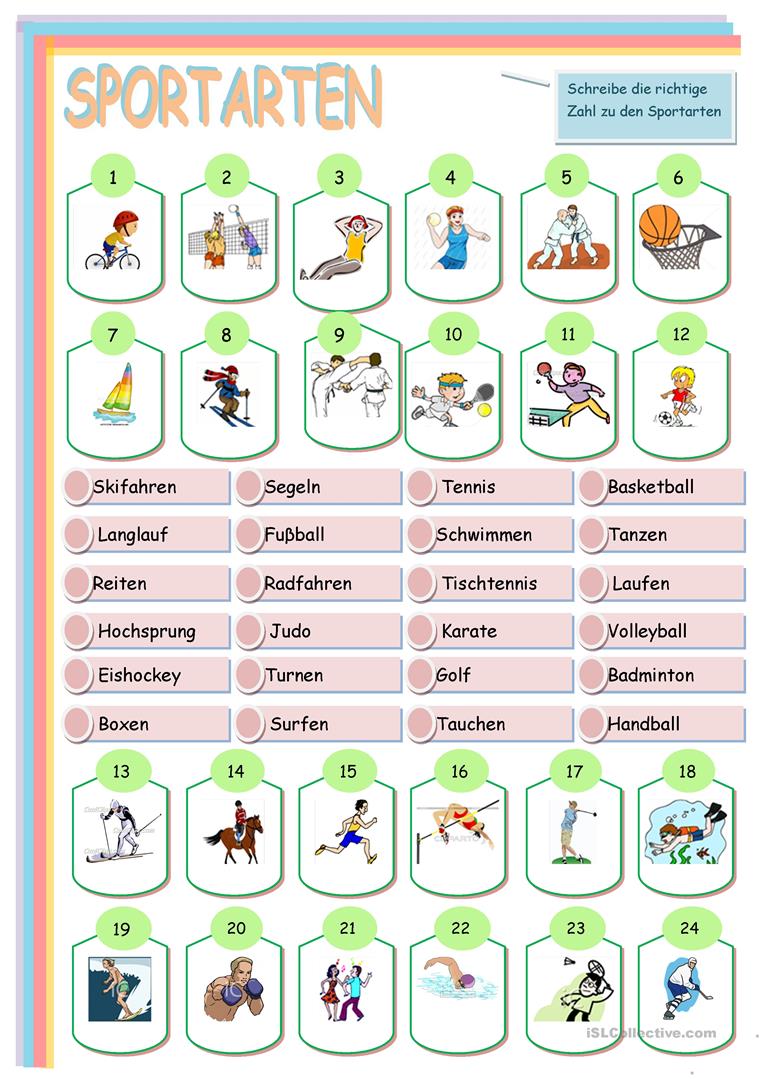 Musik ----------- Meter ------------Freundchaften ------------ Stunden Eltern ------------ Kind ------------- Zentimeter ---------- Boden --------- TagTurnen ist für mich sehr wichtig. Meine ____________ haben mir erzählt, dass ich schon als kleines ___________ in jeder freien Minute geturnt habe. Auch heute ist es noch so. Mein Lieblingsgerät ist der Schwebebalken, fünf __________ lang, aber nur zehn _____________ breit. Das ist schon sehr wenig, und manchmal lande ich auf dem ___________ . Ich bin auch in einer Jazzgymnastik-Gruppe. Das ist nicht so hart und auch nicht so gefährlich. Ich finde es toll, sich mit ___________ zu bewegen. Ich trainiere jeden ________ drei _________, denn fast jede Woche sind Wettkämpfe: einmal im Turnen und einmal in der Jazzgymnastik.  Manchmal finde ich das alles etwas anstrengend, aber es macht mir Spass. Man kommt mit vielen Jugendlichen zusammen, und es entstehen schöne ________________ . 